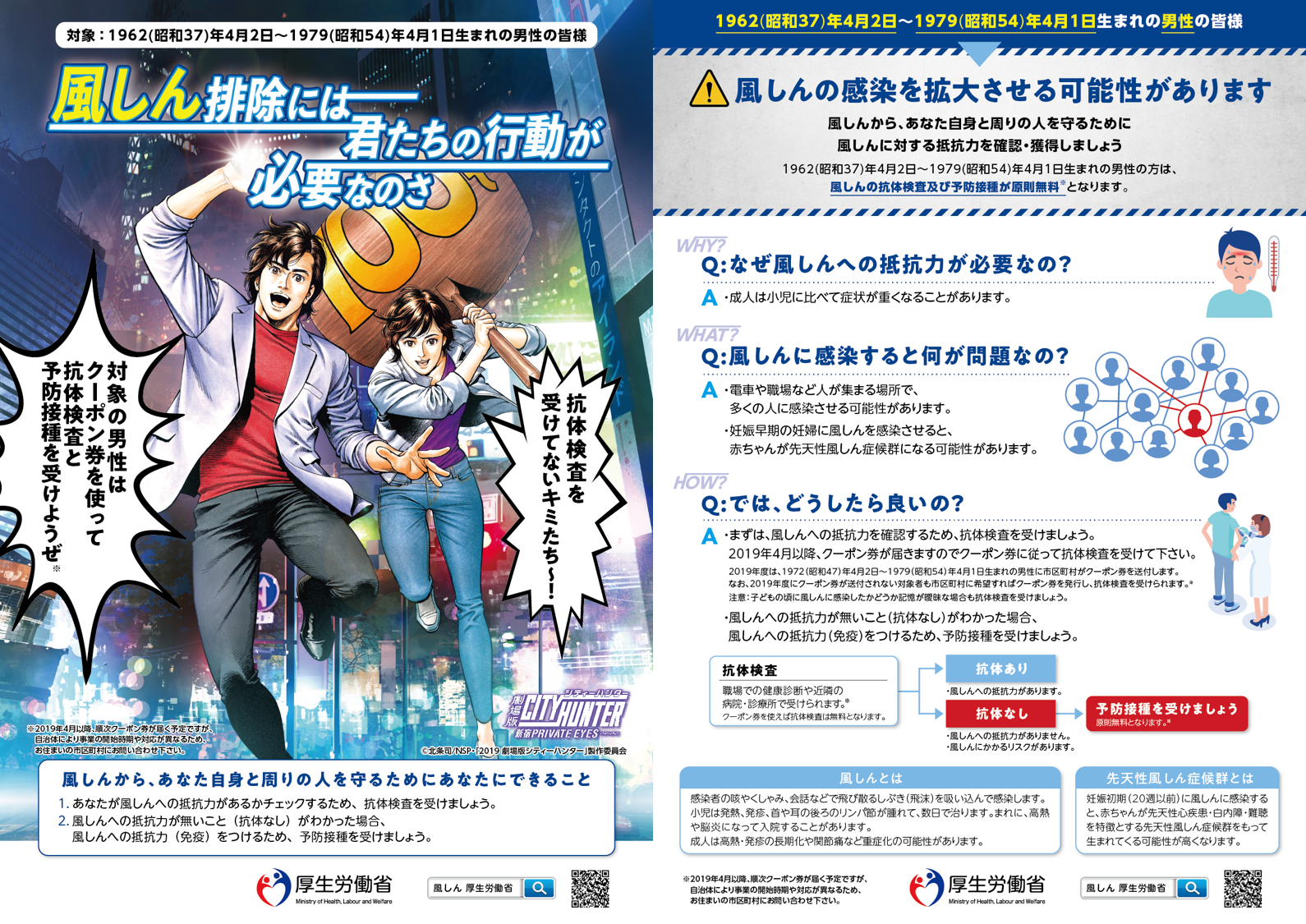 風しん抗体検査について　対象者　1962年4月2日～1979年4月1日生まれの男性予約は必要ありません。診察時間内でしたら　どの時間でも検査が可能です。　検査方法は血液検査です。7日～10日間で結果がでます。　　無料でおこなうには必ずクーポン券が必要です。　風しん抗体検査の流れ　クーポン券を持って診療所へ→診察（医師が必要事項を確認）→血液検査→7日～10日後にもう一度　診療所へ（必ずクーポン券を持参）→診察（医師から結果説明）→抗体がある場合は終了。抗体がない場合はＭＲワクチンを接種して終了※診察の予約が取れる時間帯もありますので、お電話にてご確認下さい。※足立区国民健康保険証をお持ちの方は「特定健診」と一緒に受けることも可能です。　健診も予約が取れる時間帯がありますので、お電話にてご確認下さい。セツルメント診療所　〒120-0003　足立区東和4-20-7　ＴＥＬ03-3605-7747無料駐車場完備　